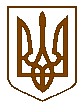 УКРАЇНАБілокриницька   сільська   радаРівненського   району    Рівненської    області(п’ятдесята чергова сесія сьомого скликання)      РІШЕННЯ 22   серпня  2019  року                                                                              № Про стан освіти на територіїБілокриницької сільської радиЗаслухавши та обговоривши інформацію завідувача Білокриницького дошкільного навчального закладу (ясла – дитячий садок) В. Вельгун щодо стану виконання делегованих повноважень у сфері освіти на території Білокриницької сільської ради, керуючись Законами України «Про місцеве самоврядування в Україні», «Про освіту», «Про загальну середню освіту», Указом Президента України від 30.09.2010 року №926 «Про заходи щодо пріоритетного розвитку освіти в Україні», Постановою Кабінету Міністрів України від 14.01.2004 року №24 «Про затвердження державного стандарту базової і повної загальної середньої освіти» та з метою  забезпечення дітей якісною і доступною освітою, сесія Білокриницької сільської радиВ И Р І Ш И ЛА :Інформацію завідувача Білокриницького дошкільного навчального закладу (ясла -  дитячий садок) В. Вельгун  взяти до уваги (додається).Роботу освітніх закладів на території Білокриницької сільської ради вважати задовільною.Дирекції освітніх закладів:сприяти розвитку та збереженню мережі освітніх закладів територіальної громади;активізувати роботу стосовно покращення якісного складу педагогічних кадрів освітніх закладів територіальної громади;здійснювати заходи щодо  подальшого зміцнення матеріально - технічної бази  навчальних закладів територіальної громади;вести постійний контроль за якісним харчуванням дітей.Контроль   за   виконанням   данного  рішення покласти на члена виконавчого комітету В.Вельгун та  секретаря виконкому І.Захожу.Про хід виконання даного рішення доповісти на засіданні сесії сільської ради  у 2019 р.Контроль   за   виконанням   данного  рішення покласти на секретаря виконкому, І.Захожу  та голову постійної комісії з питань законності, правопорядку, охорони навколишнього середовища, соціального захисту населення та спортивного розвитку села,   А. Плетьонку.Сільський голова		                                               Тетяна ГОНЧАРУК